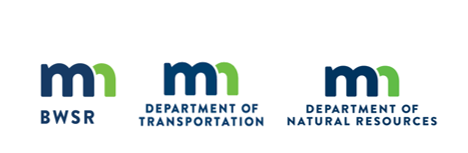 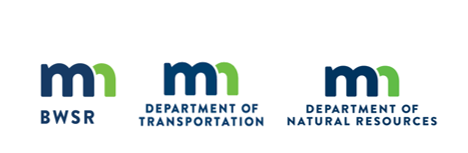 36-311Common NameScientific NameRate (kg/ha)Rate (lb/ac)% of Mix (% by wt)Seeds/ sq ftfringed bromeBromus ciliatus2.242.005.98%8.10bluejointCalamagrostis canadensis0.150.130.37%12.90poverty grassDanthonia spicata0.560.501.50%4.60nodding wild ryeElymus canadensis1.401.253.72%2.38slender wheatgrassElymus trachycaulus2.242.005.96%5.06fowl bluegrassPoa palustris0.980.872.59%41.50False MelicSchizachne purpurascens0.280.250.75%2.90Total Grasses7.857.0020.87%77.44common yarrowAchillea millefolium 0.030.030.09%2.00pearly everlastingAnaphalis margaritacea0.020.020.05%1.30flat-topped asterDoellingeria umbellata0.040.040.12%1.00tall cinquefoilDrymocallis arguta0.070.060.19%5.30large-leaved asterEurybia macrophylla0.020.020.05%0.18stiff goldenrodOligoneuron rigidum0.160.140.42%2.10smooth wild roseRosa blanda0.180.160.47%0.15black-eyed susanRudbeckia hirta0.290.260.77%8.70gray goldenrodSolidago nemoralis0.070.060.18%6.80upland white asterSolidago ptarmicoides0.040.040.13%1.00Lindley's AsterSymphyotrichum ciliolatum0.030.030.10%1.00smooth asterSymphyotrichum laeve0.160.140.43%2.90American vetchVicia americana0.560.501.50%0.38Total Forbs1.681.504.50%32.81OatsAvena sativa28.0225.0074.63%11.14Total Cover Crop28.0225.0074.63%11.14Totals:37.5533.50100.00%121.39Purpose:Partly shaded grassland planting for native roadsides, reclamation, etc in north-central and northeast MNPartly shaded grassland planting for native roadsides, reclamation, etc in north-central and northeast MNPartly shaded grassland planting for native roadsides, reclamation, etc in north-central and northeast MNPartly shaded grassland planting for native roadsides, reclamation, etc in north-central and northeast MNPartly shaded grassland planting for native roadsides, reclamation, etc in north-central and northeast MNPlanting Area:Laurentian Mixed Forest Province excluding Chippewa Plains, Pine Moraines & Outwash Plains, and Mille Lacs Uplands subsections.  Mn/DOT Districts 1 & 2(east).Laurentian Mixed Forest Province excluding Chippewa Plains, Pine Moraines & Outwash Plains, and Mille Lacs Uplands subsections.  Mn/DOT Districts 1 & 2(east).Laurentian Mixed Forest Province excluding Chippewa Plains, Pine Moraines & Outwash Plains, and Mille Lacs Uplands subsections.  Mn/DOT Districts 1 & 2(east).Laurentian Mixed Forest Province excluding Chippewa Plains, Pine Moraines & Outwash Plains, and Mille Lacs Uplands subsections.  Mn/DOT Districts 1 & 2(east).Laurentian Mixed Forest Province excluding Chippewa Plains, Pine Moraines & Outwash Plains, and Mille Lacs Uplands subsections.  Mn/DOT Districts 1 & 2(east).